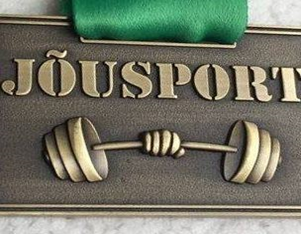 SPORDIKLUBI JÕUSPORT LIIKMEMAKS2018-2019 õppeaastalIGAKUINE MAKSE -  on osalustasu 20.-eurot.MAKSTES KOGU AASTA KORRAGA - on osalustasu 150.-eurot.KUUMAKS TASUTAKSE ETTEMAKSUNA iga kuu 10.-ks kuupäevaks.SOODUSTUSED: SAMAST PEREST TEINE LAPS 50% SOODUSTUST JAKOLMAS LAPS TASUTA!Tasudes märkida selgitusse:1. Nimi, kelle eest tasutakse;2. Kes tasub.MTÜ JÕUSPORT: A/A EE412200221068759897,  SwedbankTreeningud toimuvad kümme kuud aastas.www.jousport.ee /  FB-s SK Jõusport